Draaiboek inwoners- en partnerbijeenkomst ‘Burgers mee aan zet’Doel: komen tot vernieuwingen in de wijkbibliotheek die aansluiten bij behoeften van wijkbewoners en partnerseigenaren die de ideeën tot uitvoering willen brengenDeelnemers: ongeveer 25 wijkbewoners en professionalsBegeleiding: twee externe procesbegeleidersWanneer?Wat?Wie?Wat nodig? Vul in deze kolom de tijd in, bijvoorbeeld:Vul in deze kolom in wat je per ‘agendapunt’ gaat doen, bijvoorbeeld:Vul in deze kolom in wie dit onderdeel voor zijn rekening neemt.Vul in deze kolom in wat je nodig hebt aan materiaal en voorbereiding, bijvoorbeeld:18.30 uurInloopOntvangstBegeleidersBibliotheek-consulentenNaamstickersLijst met personen die zich hebben aangemeldKoffie/thee Halve kringopstelling met stoelen voor 25 personen19.00 – 19.10 uurWelkomstwoordTerugblik en vooruitblik rondom de bibliotheek x  Directeur bibliotheek 19.10 – 19.15 uurBedoeling, proces en programmaWie zijn wij? Proces tot nu toe: aanleiding, gesprekken met partners, peiling onder wijkbewoners op straat, brainstormbijeenkomst -> input voor deze partner- en inwonerbijeenkomst. Doel van de bijeenkomst: samen met jullie optrekken bij de toekomst van de wijkbibliotheek -> niet voor jou, maar met jou komen tot ideeën zodat de bibliotheek aansluit op jouw behoeftenProgramma doorlopen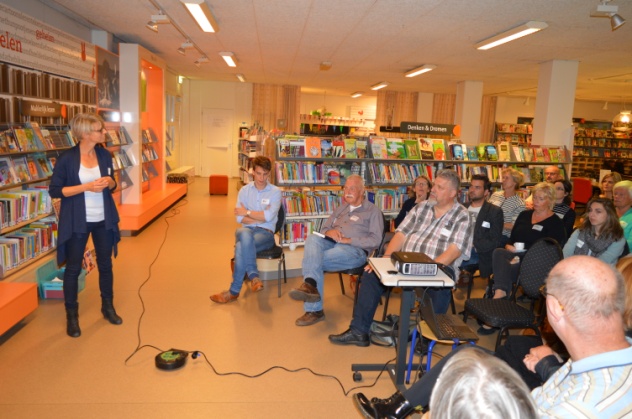 BegeleiderBeamer, scherm, laptop, verlengsnoerProgramma op PP19.15 – 19.30 uurKennismakingWie zitten hier:wie van jullie woont in <dorp/wijk x>? Handen! Hoe ver is dat van deze bieb? wie van jullie is beroepskracht in deze wijk? Wat doe je? wie van jullie is lid van de bibliotheek? Waarom niet? Waarom wel?wie van jullie komt regelmatig in deze bibliotheekvestiging? Ervaringen ophalen!Begeleider19.30 – 20.00 uurWat zou de bibliotheek in 2025 moeten zijn of doen? 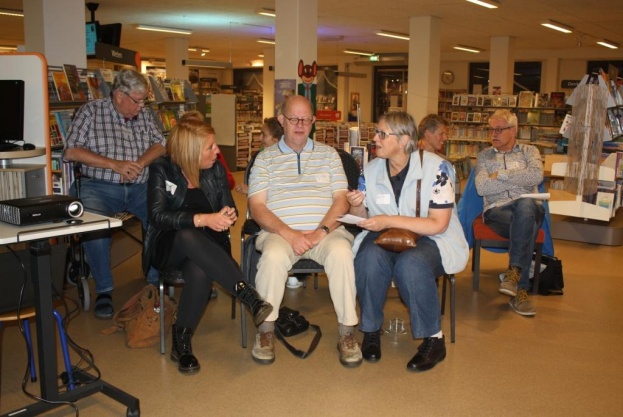 Beelden van de bibliotheek door de tijd (10 dia’s)Onderwijl nadenken en noteren: wat spreekt je aan, welke kwaliteit of welk bijvoeglijk naamwoord? Voorbeeld: fris, licht, stil, levendig, …Opschrijven van kwaliteiten, functies, …BegeleiderBeelden op PPBord20.00 – 20.10 uurPresentatie van de acht ideeënDe flappen met de ideeën langslopenVragen stellen ter verduidelijkingGroepjes van formeren van circa vier personen (beetje diverse samenstelling graag!)Begeleider8 flappen met ideeën (ophangen)Lege flap voor nieuwe ideeën TapeVerse koffie/thee20.10 – 20.40 uurIn groepjes langs de ideeënDe groepjes lopen langs de ideeën: aanvullen, tips, beren, uitwerken, …Wij als begeleiders lopen langs, nemen de oogst alvast in ons opStiften 20.40 – 21.00 uurOogst inventariseren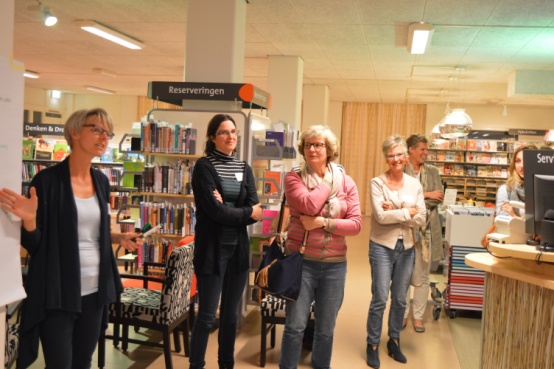 Wat is de oogst per idee?Nieuwe ideeën? Welke ideeën zijn kansrijk? Begeleiders21.00 – 21.15 uurEigenaarschapWie wil zich aan welk idee verbinden: 1, 2, 3Wij kunnen helpen met de opstart! Al afspraak maken? BegeleidersNaamsticker daar plakken21.15 – 21.30 uurDoorkijkje naar de toekomstVerslaglegging en follow-upNog samen wat drinken in het nabijgelegen wijkcentrum? Directeur bibliotheek